                               ЗАНЯТОСТЬ ПОДРАЗДЕЛЯЕТСЯ НА ФОРМАЛЬНУЮ И НЕФОРМАЛЬНУЮ.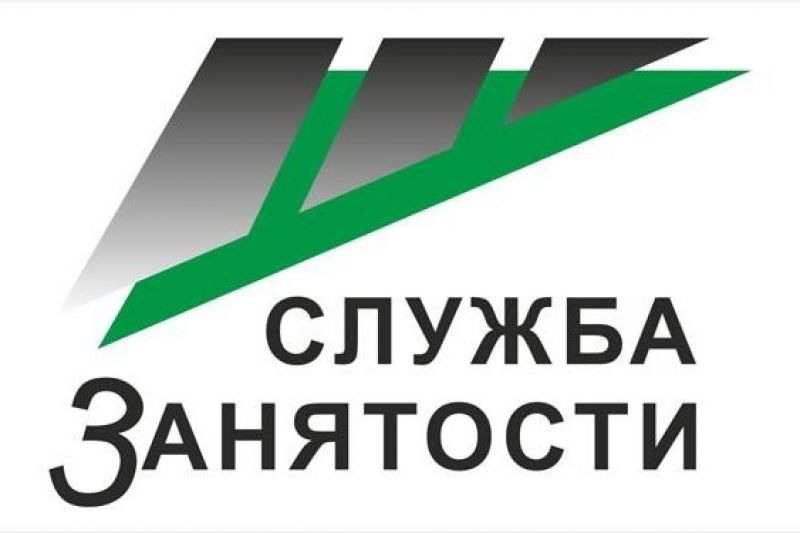 Занятость подразделяется на формальную и неформальную.-Формальная занятость — это занятость, зарегистрированная в официальной экономике.-Неформальная занятость — занятость, не зарегистрированная в официальной экономике, имеющая источником рабочих мест неформальный сектор экономики и отдельные его виды.Проблемы, порождаемые неформальной занятостью, оказывают серьезное влияние на многие стороны общественной жизни. Скрытая от налогообложения заработная плата, отсутствие социальных гарантий в области пенсионного обеспечения, отношения наемных работников и работодателей, реализуемые вне правового поля, и др. — все это приводит к развитию социальной напряженности. В связи с этим МОТ даже приняла специальную конвенцию № 169, в которой указывается, что необходимо содействовать установлению дополнительных связей между формальным и неформальным секторами и создавать условия для постоянного включения неформального сектора в национальную экономику.-Сфера бытового обслуживания населения представлена добровольными организациями, неофициальными товариществами по совместному владению транспортом, поддержанию жилья, уходу за детьми и больными и т.п. Примерами такой деятельности являются репетиторство, частный извоз, ремонт жилья, бытовой техники и др. При этом не платятся государственные налоги и не обеспечиваются социальные гарантии в отношении занятых такой деятельностью граждан. В этот сектор экспортируется часть работ из официального производства, так как людям становится выгоднее получать часть услуг на неформальной основе. Как следствие, сокращается спрос на продукцию формального сектора услуг.-Занятость в личном подсобном хозяйстве (ЛПХ) имеет особое значение в жизни селян. Прежде всего ЛПХ — это хозяйство, ограниченное рамками одной семьи, которое ведется в небольших масштабах. В ЛПХ используются преимущественно простые орудия труда и ручной труд. В последнее время на рынке появилась современная миниатюрная сельскохозяйственная техника, дающая возможность облегчить труд сельских производителей.-К неформальной занятости относится и подпольное, скрытое производство. Этот сектор так называемой теневой экономики ближе всего к официальной экономике, поскольку здесь осуществляются виды деятельности, имеющие аналоги в официальной экономике, причем зачастую они ведутся за ее счет.В последние годы появились новые виды неформальной занятости: незарегистрированная занятость по объявлениям в газетах (охватывающая всевозможные виды услуг) и занятость, связанная с торговлей — уличной, на вещевых рынках («экономический туризм», «челноки»), газетами и журналами на транспорте и т.д.По условиям организации трудовых процессов выделяют стандартную и нестандартную занятость. В основе такого деления лежит специфика организации трудового процесса, которая принимает различные формы. К стандартным условиям, характеризующим полную занятость работника, относятся:• работа у одного работодателя;• работа в производственном помещении работодателя, в том числе арендуемом им;• стандартная, предусмотренная законодательством нагрузка в течение дня, недели, года.Отсутствие какого-либо из этих признаков указывает на нестандартную занятость. Нестандартная (гибкая) занятость включает следующие формы:• занятость, связанная с нестандартными режимами рабочего времени такими, как гибкий рабочий год, сжатая рабочая неделя, гибкие графики рабочего времени и др.;• занятость, связанная с социальным статусом работников: самостоятельные работники, помогающие им члены семьи;• занятость на работах с нестандартными рабочими местами и организацией труда: надомный труд, «работники по вызовам», вахтово-экспедиционная занятость;• занятость по нестандартным организационным формам: временные работники, совместительство.По режиму рабочего времени принято выделять занятость с режимом полного рабочего времени и неполную (частичную) занятость. Занятость с режимом полного рабочего времени основывается на регламентированной продолжительности полного рабочего дня, которая в настоящее время составляет 40 ч в неделю. Как полный рабочий день следует считать предусмотренный законодательством сокращенный рабочий день для отдельных категорий работников: подростков до 18 лет, занятых в особо вредных условиях труда.Неполная (частичная) занятость по количественным характеристикам неполного рабочего времени подразделяется на следующие формы:• занятость неполное рабочее время (сокращенная рабочая неделя, сокращенный рабочий день) — это результат кризисного сокращения рабочего времени. Такой режим позволяет предприятиям сохранить квалифицированный и опытный персонал и предупредить безработицу;• сжатая неполная рабочая неделя — представляет собой нормативную продолжительность рабочей недели, распределенную на меньшее число рабочих дней (четыре с половиной, четыре, три), что приводит к удлинению рабочего дня и соответственно увеличению числа рабочих мест по сравнению с режимом ежедневной работы в течение недели;• деление рабочих мест — это также режим кризисного сокращения рабочего времени, при котором одно рабочее место делится между двумя работниками с одновременным разделением между ними рабочих часов, заработной платы, социальных льгот. Это помогает обеспечивать гибкость политики занятости и удерживать квалифицированные рабочие кадры;• альтернативный режим рабочего времени — это режим использования двух работников на условиях неполной занятости, практикуемый реже. Он представляет собой также деление рабочих мест, но при этом два человека работают на одном рабочем месте попеременно (например, через неделю).Неполную (частичную) занятость как социальное явление можно рассматривать в трех аспектах:• как необходимость отдельных групп населения (женщин, воспитывающих детей; учащейся молодежи; лиц с пониженной трудоспособностью и т.д.) работать неполный рабочий день;• как меру макроэкономической политики, позволяющую сдерживать нарастание безработицы;• как инструмент внутрифирменного управления, позволяющий гибко реагировать на изменения внешней и внутренней среды.По регулярности трудовой деятельности занятость подразделяется на постоянную, временную, сезонную и случайную. Постоянная (регулярная) занятость предполагает, что работник должен работать определенное число часов каждую неделю, реже — каждый месяц; временная занятость имеет две разновидности: занятость на определенный срок (фиксированный срок трудового договора) и командировочная занятость (через посредничество определенных фирм); сезонная занятость предполагает работу в течение определенного сезона, и, наконец, случайная занятость означает выполнение различных по характеру непродолжительных работ с целью получения материального вознаграждения, как правило, без заключения трудового договора.Ускорение темпов развития всех сфер общественного производства, ставшее следствием технического прогресса, изменения управленческих взглядов об эффективности организации, источником которой является оптимизация использования ее человеческих ресурсов, привели к появлению новых форм занятости, в большей степени обеспечивающих гибкость бизнеса. Общими тенденциями в развитии современных организаций являются: сокращение численности постоянного персонала при увеличении доли сотрудников, занятых на условиях временных трудовых договоров, частично занятых, а также работников, реализующих свои рабочие обязанности в формах заемной и дистанционной занятости, значительно отличающихся от традиционных моделей использования наемной рабочей силы.